УПРАВЛЕНИЕ ОБЩЕГО И ДОШКОЛЬНОГО ОБРАЗОВАНИЯ АДМИНРСТРАЦИИ ГОРОДА НОРИЛЬСКА 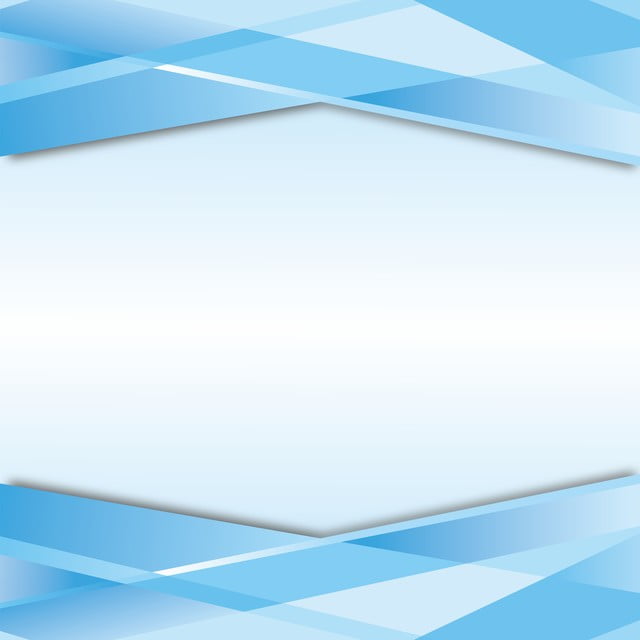 МБУ «МЕТОДИЧЕСКИЙ ЦЕНТР»ПРОГРАММА по этнокультурному воспитанию и образованию детей СТАРШЕГО дошкольного возраста«Мы живем на Севере!»/из опыта работы Петунской Варвары Валерьевны - воспитателя МБДОУ № 2 «Умка»/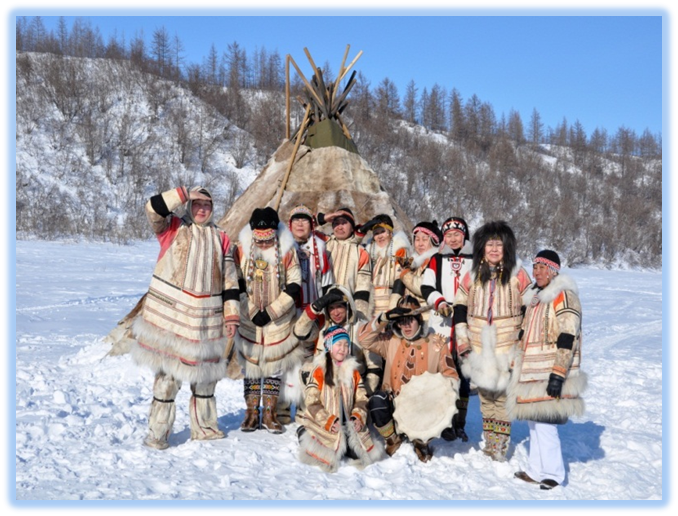 Норильск, 2022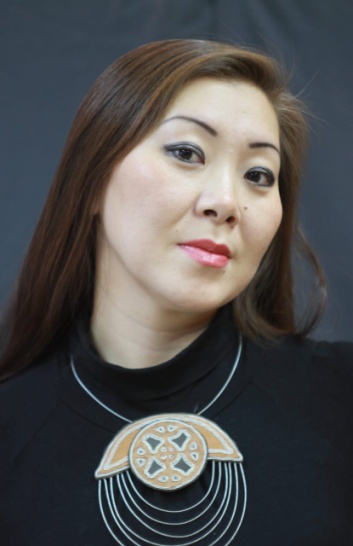 Петунская Варвара Валерьевна.Образование. Какое, когда окончил учебное заведение: высшее профессиональное - Государственное автономное образовательное учреждение высшего профессионального образования «Ленинградский государственный университет им. А.С. Пушкина», бакалавр, 2018 год.Педагогический стаж: 12 лет. Квалификационная категория: Высшая квалификационная категория.Награды: 2019 год - Почетная грамота руководителя МАДОУ, 2021год - Благодарственное письмо Главы города Норильска. Опыт работы представлен в педагогическом сообществе: - 2020 год - Всероссийский конкурс имени Л.С. Выготского;- 2021 год - V городская научно-практическая конференция «Духовно-нравственное воспитание детей и молодежи. Лучшие практики», краевой конкурс дополнительных общеобразовательных программ и методических материалов естественнонаучной направленности «БиоТОП ПРОФИ», конкурс образовательных видеороликов «Большая игротека - 2021», Международный проект «Экологическая культура. Мир и согласие», Международный конкурс «Образцовый педагог»;  - 2022 год - «Методическая неделя - 2022», II Всероссийский педагогический конкурс «Экология - дело каждого», городское методическое объединение воспитателей, Городские педагогические чтения «Норильский учитель: опыт прошлого - взгляд в будущее».Методист Носкова Е.В.  Муниципальное бюджетное учреждение «Методический центр» г. Норильск, ул. Кирова, д.20 А, т. 23-88-49 АннотацияВ пособии представлена система работы по этнокультурному воспитанию детей старшего дошкольного возраста, которая предусматривает поэтапную организацию деятельности для повышения этнокультурной компетентности у детей и повышение компетентности педагогов и родителей в сфере этнокультурного воспитания и образования. Раскрываются практические и теоретические подходы работы по этнокультурному воспитанию.Пособие предназначено для воспитателей дошкольных образовательных организаций. СодержаниеПояснительная записка«Современное образование, не учитывающее существующие этническое самосознание и своеобразие, не может быть полноценным.»Г.Н. Волков«Национальное воспитание наполняет нашу душу национальным содержанием, главным образом через язык и литературу, вводит нас в понимание природы, экономической жизни, всех форм культурной жизни нашей родины и делает нас способными быть сознательными и полезными гражданами своей страны.»В.В. ЗеньковскийРазвитие ребенка уже с малых лет невозможно без нравственно-патриотического и этнокультурного воспитания, которое, начиная с привития любви к малой родине (родной семье, детскому саду, городу, краю), закладывает ментальные основания всестороннего развития личности и будущего гражданина.  Народ, не знающий истории и культуры предков, обречен на духовное вырождение. Это хорошо знакомая нам истина звучит сегодня с новой силой. Именно поэтому мы отмечаем острую необходимость осмысления основ традиционной народной культуры, тысячелетнего опыта освоения культурного пространства, механизмов передачи его грядущим поколениям, возрождения национального характера.Знакомство с культурой рядом живущего народа расширяет кругозор личности, способствует формированию знаний о национальной культуре, духовно и нравственно обогащает человека. Ребенок является творцом и субъектом культуры, поэтому педагогу важно еще в детстве заложить предпосылки для формирования представлений о родном крае, воспитания творческой личности, гражданина и патриота своей страны.Дошкольный возраст - важнейший период становления личности, в течение которого формируются предпосылки гражданских качеств, представления о человеке, обществе, культуре. В этот период начинают развиваться те чувства, черты характера, которые незримо уже связывают его со своим народом, своей страной и в значительной мере определяют его последующий путь жизни.  Задача взрослых - не только дать детям представления о родном крае, но и привить детям такие человеческие качества, как любовь к своей малой родине, Отечеству, уважение к человеку независимо от национальных принадлежностей.   Дети - наше будущее. И не зависимо от того, какие пути и средства патриотического воспитания мы будем использовать, делать это мы должны постоянно, при организации работы важен системный интегрированный подход с привлечением всех субъектов образовательного процесса, а также сотрудников социокультурных центров города.Целью этнокультурного воспитания является духовно-нравственное развитие детей, пробуждение стремления к совершенству через познание ценностей отечественной культуры, что в данном опыте идет через этнокультурную направленность образования. В нашей работе духовно-нравственные ценности традиционной культуры лежат в основе педагогического процесса и художественно-творческой деятельности детей, что способствует раскрытию и развитию творческого потенциала личности ребенка.Идея воспитания патриотизма и гражданственности, приобретая все большее общественное значение, становится задачей государственной важности. В ФГОС ДО определены единые воспитательные процессы дошкольного образования, ориентированные на становление гражданина, любящего свой народ, свой край, свою родину, толерантно относящегося к культуре, традициям и обычаям других народов. Перед дошкольными образовательными учреждениями государство ставит в числе наиболее важных задачи формирования с самого раннего детства базовой культуры личности: основ гражданственности, любви к родине, бережного отношения к ее историческому и культурному наследию; уважения к старшим и сверстникам, культуре и традициям других народов.Сохранение и возрождение культурного наследия начинается с родного края и играет важную роль в воспитании подрастающего поколения.  Национальная культура становится для ребенка первым шагом в освоении богатств мировой культуры, присвоении общечеловеческих ценностей, формировании собственной личностной культуры.Этнокультурный компонент - это форма функционирования федерального стандарта в нашем регионе. Основываясь на традициях этнопедагогики, он выполняет в образовательном процессе ряд очень важных функций и обладает определенными дидактическими и воспитательными возможностями:обеспечивает единство и преемственность содержания образования в рамках региона и Российской Федерации, решая задачу целостности образовательного пространства;позволяет использовать идеи индивидуально-личностного воспитания и обучения;создает условия для возрождения национальной культуры, воспитания патриотизма;способствует адаптации к окружающей социальной и природной среде в условиях нашего региона.Следовательно, педагогическая деятельность дошкольного образовательного учреждения сегодня должна быть направлена на совершенствование воспитательно-образовательного процесса и использование новых подходов к воспитанию и обучению детей, а также обновление содержания дошкольного образования на основе системы духовно-нравственных ценностей и внедрение наиболее эффективных форм и методов работы с семьями воспитанников.В основе этнокультурного воспитания дошкольников должен быть целый комплекс процессов:приобщение детей к языку, литературе и истории своего этносоциума, направленность на сохранение национальных культур;гармоничное включение процесса передачи новому поколению этнокультурного наследия, общечеловеческих, культурных и нравственных ценностей.То есть важно обеспечить широкую направленность содержания образовательно-воспитательного процесса на ознакомление детей с историей и культурой родного края, природным, социальным и рукотворным миром, который окружает ребенка, на воспитание целостной гармоничной личности.Этнокультурная компетентность - это не просто представление об истории и культуре других наций и народностей, это признание этнокультурного разнообразия. Дошкольный возраст характеризуется интенсивным вхождением в социальный мир, формированием у детей начальных представлений о себе и обществе, чувствительностью и любознательностью. Поэтому этот период очень благоприятен для формирования этнокультурной осведомленности. Поэтому к главным компонентам формирования этнокультурной компетентности является создание условий для:целостного развития личности ребенка через приобщение его к традиционной народной культуре;воспитания и уважения к культуре межнационального общения, толерантности, умения взаимодействовать с окружающим миром, а также создание педагогических условий формирования этнокультурных компетенций у детей дошкольного возраста.Одним из важных педагогических аспектов формирования этнокультурной компетентности дошкольников является активное включение родителей в эту деятельность. Цель такого взаимодействия с семьями является вовлечение родителей в этнокультурный образовательный процесс, включающий физическое, эмоциональное, духовно-нравственное воспитание детей на основе традиций народной культуры. Формируя этнокультурную компетентность дошкольников, мы должны делать акцент на приобщение их к красоте и добру, на желание видеть неповторимость родной культуры, природы, участвовать в их сохранении и приумножении. Ведь какими вырастут наши дети, люди нового поколения - все зависит от нас.Формирование этнокультурных компетенций - длительный и сложный процесс, который необходимо строить так, чтобы при реализации самостоятельной или групповой деятельности дети дошкольного возраста увидели все разнообразие существующего мира, стали принимать его многогранность и не боялись быть отличными от других.Учитывая актуальность и значимость этнокультурного воспитания и образования детей дошкольного возраста, нами была разработана программа «Мы живем на Севере!», которая соответствует требованиям ФГОС ДО и отражает основные направления приобщения детей к различным аспектам национальной культуры, в контексте патриотического, этнического, нравственного, интернационального, правового воспитания.Паспорт ПрограммыI. организационный радел1.1. Модель реализации программы1.2. Основные направления работы ТехнологииВ рамках реализации программы используются следующие технологии:Игровая технология. Чтобы процесс формирования этнического самосознания у дошкольников был результативным, необходимо организовывать образовательный процесс в игровой форме, так как игра - это ведущий вид деятельности детей дошкольного возраста. Закрепление этнокультурных представлений осуществляется в дидактических играх этнокультурного содержания. Они являются существенным дополнением к познавательным занятиям.Технология коллективного творческого дела - это воспитательная технология, суть которой заключается в коллективном творчестве, планировании и анализе результатов. Данная технология направлена на развитие творческих и интеллектуальных способностей, на реализацию коммуникационных потребностей, обучение правилам и формам совместной деятельности, расширение знаний об окружающем мире, проявление организаторских способностей и формирование способности к рефлексии.Технология проектной деятельности формирует у дошкольников навыки планирования совместной деятельности, проектирования; способствует самоорганизации, учит делать выбор и принимать решения. Кроме того, проектная деятельность стимулирует мотивацию детей на приобретение знаний, включает всех воспитанников в режим самостоятельной работы, развивает умения применять знания к жизненным ситуациям, способности к аналитическому, исследовательскому, критическому и творческому мышлению. Концептуальные позиции проектной технологии представлены принципами заинтересованности ребенка, сотрудничества ребенка и взрослого, уважения к иной точке зрения, использования окружающей жизни как лаборатории, в которой происходит процесс познания.Личностно-ориентированная технология. Во главу угла ставится личность ребенка, его самобытность, уникальность самого воспитанника, как важного источника индивидуальной жизнедеятельности, проявляемой в познании. Взаимодействие в образовательном процессе строится на личностно-ориентированной основе, использовании дифференцированного подхода к каждому ребенку. Учитываются его возможности, способности; личностно-ориентированная технология предполагает создание отношений сотрудничества и партнерства между взрослыми и детьми.Информационно-коммуникационные технологии. Мультимедийные средства позволяют использовать презентации по ознакомлению с окружающей действительностью, родной природой, организовывать видеопросмотры, обеспечивают получение детьми необходимой информации в доступной и интересной форме.Здоровьесберегающие технологии реализуются через соблюдение гигиенических критериев рациональной организации воспитательно-образовательного процесса: плотность занятия, число видов образовательной деятельности, продолжительность различных видов образовательной деятельности, частота их чередования, наличие эмоциональных разрядок, создание благоприятного психологического климата.Технология интегрированного обучения соединяет знания из разных областей на равноправной основе дополняя друг друга.1.3. Методы, формы и средства обученияВ образовательной деятельности по формированию этнического самосознания у детей дошкольного возраста используются и традиционные методы:Наглядные методы. В их число входит наблюдение, просмотр познавательных фильмов, картинок, демонстрация различных моделей. Данная группа методов позволяет сформировать в сознании ребенка определенные яркие и устойчивые образы.Практические методы. К ним по праву относят игру, моделирование и проведение самых элементарных опытов и экспериментов. Эта группа методов позволяет закрепить имеющиеся знания и обогатиться новыми, во время игры дети учатся строить простые логические цепочки.Словесные методы. Конечно же, это рассказы воспитателя, беседы с детьми, чтение литературы с этнокультурным содержанием, рассказы самих детей.Использование данных методов позволяет формировать гуманное и эмоционально положительное отношение к окружающей действительности.Для решения поставленных задач применяются следующие активные формы работы, способствующие расширению кругозора детей, обогащению знаний о народном быте и формированию представлений о мире народной культуры:игры-разминки (загадки, ребусы, задачи на смекалку), викторины;экскурсии (в том числе и виртуальные экскурсии);просмотр презентаций и  видеофильмов;сюжетно-ролевые игры;настольные игры;дидактические игры;игры-соревнования;беседы;чтение и обсуждение книг;сочинение историй, сказок;составление рассказов по картинкам;проекты;праздники и развлечения;театрализованные постановки;акции и тематические выставки;конкурсы творческих работ др.Использование разнообразных форм этнокультурного компонента  позволяет сделать воспитательно-образовательный процесс более эффективным и продуктивным, способствует лучшему усвоению материала.Для реализации перечисленных выше методов и форм работы используются разнообразные средства:устное народное творчество;художественная литература;музыкальное народное творчество;декоративно-прикладное искусство, живопись;народные праздники, обряды, традиции;игры, народные игрушки и национальные куклы;Использование разнообразных методов, форм и средств работы, включение детей в активную познавательную деятельность, делают занятия интересными, насыщенными. Педагог не дает детям готовых ответов, дошкольники сами, путем проб и ошибок, делают нужные выводы, находят правильные ответы.       Таким образом, этнокультурное воспитание заключается в формировании у детей дошкольного возраста этнического самосознания на основе традиций народов Севера, исторических и природных особенностей родного края; уважения к прошлому, настоящему, будущему родного края.II. Содержательный Раздел2.1. Перспективный план реализации программы2.2. Результативность педагогического опытаОценку качества эффективности работы по направлениям этнокультурного образования прослеживается в процессе мониторинга воспитанников, педагогов и родителей. Для этого была разработана педагогическая диагностика для детей и анкетирование для педагогов и родителей (см. Приложения).Целью педагогической диагностики детей является выявление уровня сформированности знаний о предметах быта, праздниках и традициях коренных народов Севера, разных видах народно-прикладного творчества, умения осуществлять ориентировку в разных видах деятельности, связанных с отражением представлений о культуре коренных народов Севера.Целью анкетирования педагогов является изучение представлений педагогов о сущности и значении этнокультурного образования, определение  интересов педагогов к этнокультурному образованию дошкольников.Целью анкетирования родителей является изучение интереса и  отношение родителей к этнокультурному развитию детей.ЗАКЛЮЧЕНИЕВремя в сегодняшнем мире постоянно наращивает свой темп. Мир вокруг меняется с невероятной быстротой, но то, что связано в нем со стабильностью, с привычным укладом жизни, называется традицией. Под этнокультурным воспитанием детей старшего дошкольного возраста понимается процесс жизнедеятельности и жизнетворчества детей и взрослых, обеспечивающий становление этнокультурного опыта и эмоционально-ценностных отношений к этнокультурному наследию и представителям различных этнических культур на основе познания ребенком этнокультурных ценностей, способов общения и средств активного творческого самовыражения детей в этнокультурном пространстве дошкольного образовательного учреждения. [3]В процессе этнокультурного воспитания происходит не только накопление представлений об этнокультурном наследии, но и развивается активная субъектная творческая позиция ребенка в жизнедеятельности, проявляются личностные качества (толерантность, уважительность, доброжелательность) и опыт жизни ребенка в этнокультурном пространстве (культурных коммуникаций, индивидуального и коллективно творчества, познания и социального взаимодействия). [3]Формирования этнокультурной компетенции детей дошкольного возраста - ответственная и сложная задача, решение которой в дошкольном возрасте только начинается. Планомерная, систематическая работа, использование разнообразных средств воспитания, общие усилия педагогов дошкольных групп и семьи, ответственность взрослых за свои слова и поступки могут дать положительные результаты и стать основой для дальнейшей работы по этнокультурному воспитанию.Анализ результатов реализации программы позволяет выявить уровень этнокультурной образованности дошкольников. Методическая сторона этнокультурной образованности старших дошкольников (5-7 лет) показала:  положительные изменения на уровне сформированности этнокультурных позиций детей;пополнена предметно-развивающая среда дошкольного учреждения;создана система воспитательно-образовательной работы, в которой определены условия для целостного развития личности ребенка через реализацию проекта этнокультурной направленности.Библиография1. Афанасьева А.Б. Этнокультурное образование в России: теория, история, концептуальные основы: Монография. - СПб: Изд-во «Университетский образовательный округ Санкт-Петербурга и Ленинградской области», 2009.2. Алешина Н.В. Патриотическое воспитание дошкольников. - М.: ЦГЛ, 2004. Конспекты занятий по этнографии и народоведению в ОУ. Авторы-составители: Н.В. Пугачева, Н.А. Есаулова. Учебно-методическое пособие.  Москва: «Центр педагогического образования», 2007.3. Бабунова Е.С. Педагогическая стратегия этнокультурного воспитания детей 5-7 лет в условиях полилогического пространства дошкольного образовательного учреждения. Монография.  4. Макейкина Ю.С. Этнокультурное образование дошкольников [Электронный ресурс].5. Ознакомление с Таймыром: учеб.-метод. рекомендации. Н.И. Князева, Н.И. Теплорадова. - Красноярск: издательство «Буква Статейнова», 2014.6. Сказки народов Севера / Сост. Е.Н. Самойлова. Перев. на хант. яз. Е.А. Немысова. Художник  Л.А. Иванов. - СПб.: «Алфавит», 1995.Приложение 1Диагностическая методика изучения этнокультурного развития детей старшего дошкольного возрастаДля оценки уровня этнокультурного образования дошкольников применялась авторская методика «Психолого-педагогическая диагностика этнокультурного образования» Е.С. Бабуновой.Уровень этнокультурной воспитанности (компетентности), по мнению Е.С. Бабуновой, должен представлять собой обобщенную и целостную характеристику личностной сферы субъектов образовательной среды: информационно-познавательного, эмоционально-оценочного, опытно-деятельностного критериев. Отмеченные критерии личностной сферы этнокультурной личности раскрывают ее психологический механизм становления и составляют единую систему критериев. Каждый из этих критериев имеет несколько эмпирических показателей.Схема измерения этнокультурной воспитанности (компетентности) детей дошкольного возраста***Оценки:«3» балла - уровень выше достаточного; «2» балла - достаточный уровень развития критериев; «1» балл - уровень развития критерия ниже достаточного.Оценка сформированности этнокультурной образованности детей осуществлялась в процессе выполнения детьми различных познавательных заданий, интереса к этнокультурному содержанию бесед, на основе наблюдения, анализа результативности и анализа продуктивной деятельности. Общий уровень этнокультурного образования определяется как среднее значение компонентов данной компетенции.  Критерии и показатели этнокультурной воспитанности детей старшего дошкольного возрастаЭтнокультурная воспитанность детей рассмотрена в 3-х уровнях становления: выше достаточного, достаточный, ниже достаточного. В основу уровней положены сущностные характеристики данного понятия: осведомленность; сознательность; действенность; умелость.Приложение 2Индивидуальные беседы с детьмиЦель беседы: выявить интерес детей старшего дошкольного возраста к культуре разных народов.Программа беседы № 1В каком городе ты живешь? Как он называется?Почему он (город) так называется?Что отличает наш город от других?Как называется наш край?Кто мы по национальности?Что отличает одну национальность от другой?Что общего между людьми (детьми) разных национальностей?Люди, каких национальностей проживают в нашем крае?Программа беседы № 2Традиции (то, что обычно, привычно) каких народов ты знаешь?Когда люди (дети) говорят на незнакомом тебе языке, спрашиваешь ли ты, что эти слова обозначают?Какие ты знаешь праздники народов Таймыра?Почему разные народы должны дружить между собой, жить в мире и согласии?Программа беседы № 3Какие ты знаешь народные праздники? Расскажи о них.Какие народные праздники ты любишь больше всего? Почему?Какие праздники ты считаешь русскими? Праздники, каких народов ты знаешь, любишь?Как ты готовишься к праздникам?Как в твоей семье готовятся к праздникам?Какие сказки ты знаешь?Сказки каких народов ты любишь? Почему?В какие игры играют разные народы? Какие ты знаешь игры? Каких народов?Каких ты знаешь героев сказок?Какие герои сказок твои любимые?Какие обычаи ты знаешь? Обычаи каких народов? Какие обычаи тебе нравятся?Приложение 3Целевое наблюдение за игровой деятельностью детейЦель: выявить умение детей использовать знания о традициях, игры различных народов, фольклор в самостоятельной деятельности.Программа наблюдения:Наличие интереса у детей к играм различных народов (знания названий игр, желание играть в них, эмоционально-положительное отношение (оценочное) к играм).Использование знаний о традициях в игровой деятельности (комбинирование знаний, самостоятельность в выборе тематики, обновление содержания традиций).Использование предметов национальной культуры в игровой деятельности (посуда, мебель, одежда, украшения и т.д.).Проявление в игровой деятельности особенностей национального характера (черт поведения).Низкий уровень (0-10 баллов) - ребенок затрудняется ответить на вопрос самостоятельно.Средний уровень (11-20 баллов) - ребенок отвечает на поставленный вопрос с помощью педагога.Высокий уровень (21-28 баллов) - ребенок отвечает на вопросы самостоятельно, используя личный опыт.Приложение 4Анкета для педагоговЦель: изучить представления педагогов о сущности и значении этнокультурного образования.1. Что Вы понимаете под этнокультурным образованием?2. Почему необходимо этнокультурное образование?3. Знаете ли Вы национальную специфику воспитания детей у различных народов?4. Что является приоритетным в овладении культурой разных народов?5. Что мешает установлению диалога культур?6. Знаете ли Вы этнокультурные традиции народов Таймыра? Какие?7. Какие Вы знаете эффективные пути передачи этнокультурного наследия другим поколениям?8. Какие трудности Вы испытываете при осуществлении этнокультурного образования детей?9. Какие позитивные тенденции сложились в Вашем опыте этнокультурного образования детей?Приложение 5Анкета для родителейУВАЖАЕМЫЕ РОДИТЕЛИ!Ваши искренние ответы на вопросы анкеты помогут выявить имеющиеся проблемы в области межэтнических отношений в образовательных учреждениях и создать условия для их эффективного разрешения.Как заполнять анкету? (Инструкция)Внимательно прочтите вопрос и выберите из предложенных ответов, наиболее подходящий (обведите код (шифр) того ответа, с которым Вы согласны). Если вопрос не содержит вариантов ответов или нет подходящего для Вас, то напишите свой вариант ответа.1. Считаете ли Вы необходимым приобщать детей к культуре своего народа? Почему? ______________________________________________________2. Считаете ли Вы необходимым знакомить детей с культурой других народов? Почему? _____________________________________________________3. Нужна ли работа по этнокультурному развитию дошкольников? Почему? _____________________________________________________________4. Обладаете ли вы знаниями о родной культуре и культуре других народов (праздники, устное народное творчество, значение имен, игрушки, обычаи и др.)? ________________________________________________________5. Из каких источников Вы приобрели эти знания? _________________________________________________________________________________________6. Как Вы приобщаете детей к родной культуре в своей семье? _____________________________________________________________________7. Что бы Вы хотели узнать об этнокультурном образовании детей? _____________________________________________________________________8. Нужно ли взаимодействие детского сада и семьи по приобщению детей к культуре разных народов? _____________________________________________9. В какой форме лучше проводить работу с детьми по формированию этнокультурных компетенций? __________________________________________Пояснительная записка……………………………………….…………...3Паспорт Программы……………………………………………………….7I. Организационный раздел………………………………………..……...141.1. Модель реализации программы……………………………………..141.2. Основные направления работы ……………………………………….151.3. Методы, формы и средства обучения…………………………………16II. Содержательный раздел….…………………………………..………...182.1. Перспективный план реализации программы………………………182.2. Результативность педагогического опыта……………………………20Заключение…………………………………………………………..…..…21Библиография………………………………………………………………22Приложения…………………………………………………………….….23Приложение 1. Диагностическая методика изучения этнокультурного развития детей старшего дошкольного возраста………………………...23Приложение 2. Индивидуальные беседы с детьми………………………26Приложение 3. Целевое наблюдение за игровой деятельностью детей..27Приложение 4. Анкета для педагогов……………………………………..27Приложение 5. Анкета для родителей…………………………………….28Тема Программа по этнокультурному воспитанию и образованию детей старшего дошкольного возраста «Мы живем на Севере!»Автор и разработчик программыПетунская В.В. - воспитатель высшей квалификационной категории.Цели программыСоздание системы работы по этнокультурному воспитанию детей.Достижение нового уровня качества этнокультурной компетентности у детей дошкольного возраста.Повышение компетентности педагогов и родителей в сфере этнокультурного воспитания и образования.Задачи программыСпособствовать приобщению детей к основным этнокультурным ценностям, формированию духовно-нравственных качеств, интереса и любви к своей Родине и своей стране, родному краю и городу.Познакомить детей с историей, культурой и традициями народов Таймыра.Развивать кругозор детей на основе этнографического материала, исторического материала, доступного пониманию дошкольников.Развивать патриотические и гражданские качества через осознание собственной значимости и сопричастности культурно-историческим и общественным событиям жизни своей страны, других народов.Формировать толерантность, чувство уважения к другим народам, их традициям, культуре.База реализации программыРеализация программы осуществляется на базе МАДОУ «ДС № 2 «Умка».Участники реализации программыДети старшего дошкольного возраста (5-7 лет);родители (законные представители) воспитанников; педагогический коллектив МАДОУ.Этапы реализации программыI этап - Организационно-подготовительный. Задачи:Изучение опыта педагогов по этнокультурному и нравственно-патриотическому воспитанию.Определение интересов, представлений детей с помощью педагогической диагностики. Анкетирование родителей с целью выявления уровня грамотности родителей, их представлений о нравственно-духовном развитии детей, их эстетическом развитии.Разработка программы и перспективного плана реализации программы.Разработка методического инструментария: конспектов образовательной деятельности, сценарных планов познавательных, конкурсно-игровых и музыкальных развлечений и т.д.Подготовка дидактического, демонстрационного и развивающего материала. Создание промороликов, презентаций, фоно- и видеотеки для сопровождения образовательной деятельности.Создание развивающей предметно-пространственной среды по этнокультурному и нравственно патриотическому воспитанию.Выработка системы взаимодействия педагогов, родителей и учреждений социума для обеспечения целостного педагогического процесса.II этап - Основной. Задачи: Организация и реализация тематического планирования.Освоение воспитанниками, педагогами и родителями основ этнокультурных категорий и ценностей.Создание условий для успешного овладения детьми этнокультуры средствами разнообразной деятельности: игровой, познавательной, художественно-эстетической, изобразительной, музыкальной, театрализованной, речевой, физической.Проведение выставок детских работ, работ сотворчества детей и взрослых по художественно-изобразительной деятельности на уровне МАДОУ.Проведение практикумов, семинаров с родителями.Проведение круглых столов для педагогов МАДОУ.Развитие управленческих способностей (способность осуществлять выбор на основе нравственных ценностей, целенаправленно действовать и достигать результатов).III этап - Заключительный. Задачи:Подведение итогов реализации программы.Проведение итогового педагогического мониторинга, который позволит выявить уровень этнокультурного развития детей.  Проведение анкетирования родителей с целью выявления степени удовлетворенности от работы педагогов, развития детей. Получение обратной связи от родителей.Выявление недостатков, трудностей и проблем в работе.Анализ результатов программы. Проектирование программы дальнейшей деятельности.Педагогическая проблемаПоверхностные знания детей и родителей традиций, культуры, национального фольклора коренных народов Таймыра.Недостаточное обогащение материального, методического обеспечения с учетом региональных особенностей в МАДОУ.Концепция программыРеализация поставленных целей и задач предполагает особое внимание к отбору педагогических форм и средств их реализации. Становится актуален современный педагогический поиск и инновационные технологии, предоставляющие новые формы и методы развития потенциала ребенка, его личностных и нравственных качеств. Здесь стоит выделить такие современные технологии как личностно-ориентированные технологии, проектный метод, расширение сетевых и партнерских взаимодействий с различными субъектами социокультурной среды и т.д.Новизна программыЦенность данной программы заключается в разработке системы работы по этнокультурному воспитанию детей старшего дошкольного возраста, которая предусматривает поэтапную организацию деятельности для повышения этнокультурной компетентности у детей и повышение компетентности педагогов и родителей в сфере этнокультурного воспитания и образования.Практическая значимостьРазработанная система работы по формированию этнокультурной образованности детей будет иметь положительный результат, так как не только дети, но и сами взрослые (родители и педагоги) окажутся в позиции самоопределения и ответственности за свой выбор в области культурного наследия и чувств национального и человеческого достоинства, что особенно актуально в современных условиях развития общества.Образовательный продуктНормативно-правовая база, регламентирующая реализацию программы (положения, приказы и т.д.). Модель работы по этнокультурному воспитанию детей дошкольного возраста, позволяющая использовать разнообразные формы работы, которые помогают объединять усилия педагогов и родителей и эффективно осуществлять этнокультурное образование детей дошкольного возраста.Методическое сопровождение (перспективное планирование деятельности, конспекты и сценарные планы мероприятий, картотеки игр и т.д.).Принципы реализации программыПринцип природосообразности: учитывает возрастные и индивидуальные особенности, возможности воспитанников при включении их в разные виды деятельности.Принцип культуросообразности: выстраивает содержание последовательно, способствует выработке ценностных ориентаций.Принцип личностно-ориентированного общения: предполагает индивидуально-личностное формирование и развитие морального облика человека. В процессе обучения дети выступают как активные исследователи окружающего мира вместе с педагогом, а не просто пассивно перенимают его опыт.Принцип доступности: содержание материала представлено детям в доступной и привлекательной форме.Принцип наглядности: предполагает широкое представление соответствующей изучаемому материалу наглядности: иллюстрации, фотографии памятников, достопримечательностей и т.д.Принцип последовательности: планирование изучаемого познавательного материала последовательно (от простого к сложному), чтобы дети усваивали знания постепенно, в определенной системе.Принцип системности: предполагает последовательное усвоение знаний, развитие способностей, когда каждое последующее формирующееся представление или понятие вытекает из предыдущего и основывается на нем.Принцип занимательности: изучаемый материал должен быть интересным, увлекательным для детей. Этот принцип формирует у детей желание выполнять предлагаемые виды заданий, стремиться к достижению результата. Активное включение детей в разнообразную деятельность: игровую, познавательную, речевую, художественно-эстетическую, музыкальную, изобразительную, театрализованную, физическую.Принцип сочетания научности и доступности: изучаемый исторический материал дается детям с учетом приоритета ведущей деятельности дошкольника - игры.Принцип интеграции: определяет глубину взаимосвязи и взаимопроникновения разнообразной деятельности детей (ознакомление с природой Крайнего Севера, развитие речи, различные игры и др.).Принцип индивидуального подхода к детям, учета их индивидуальных предпочтений, склонностей, интересов, уровня развития той или иной деятельности, индивидуальной работы с каждым ребенком в процессе коллективных занятий с детьми, бережное и уважительное отношение к детскому творчеству, в каком бы виде оно ни проявлялось.Принцип гуманности: ребенок является активным субъектом совместной деятельности с педагогом, основанный на сотрудничестве, демократических и творческих начал.Принцип непрерывности и преемственности воспитания в семье и детском саду на основе сотрудничества (чтобы не заменяли, а дополняли).Ресурсное обеспечение программы1) Нормативно-правовое:Федеральный закон от 29.12.2012 № 273-ФЗ «Об образовании в Российской Федерации»; Федеральный государственный образовательный стандарт дошкольного образования (утвержден приказом Министерства образования и науки Российской Федерации от 17 октября . № 1155);СанПиН 1.2.3685-21 «Гигиенические нормативы и требования к обеспечению безопасности и (или) безвредности для человека факторов среды обитания» (утверждены постановлением Главного государственного санитарного врача России от 28 января 2021 г. № 2);Основная образовательная программа дошкольного образования МАДОУ «ДС № 2 «Умка».2) Материально-техническое:наглядный материал: фотографии, иллюстрации; проморолики; мультимедийная система, интерактивная доска; атрибуты, игрушки для игровой деятельности; дидактические пособия и картотеки: картотека дидактических игр, картотека словесных игр, картотека подвижных игр народов Севера, цикл консультаций для воспитателей, цикл консультаций для родителей и т.д.3) Кадровое:высокий уровень и опыт педагогической деятельности педагогов - участников программы;привлечение к деятельности специалистов «социальных учреждений детства». 4) Информационно-содержательное:создание информационного банка данных: разработка семинаров, практикумов, круглых столов, бесед, этнодосугов и этнопраздников и т.д.;сбор текущей информации о результатах анкетирования, мониторинга;распространение буклетов, памяток для родителей;систематическое оформление информационного стенда для родителей. Ожидаемые рискиНедостаточная сформированность этнокультурной компетентности у педагогов и родителей.Недостаточное оснащение развивающей предметно-пространственной среды, методической литературы.  Недостаточное совершенство сетевого взаимодействия с учреждениями социума в плане этнокультурного образования.Сопротивление родителей (законных представителей) воспитанников участию в совместной работе, вызванное высокой загруженностью.Предупреждение рисковФормирование этнокультурной компетентности педагогов в области этнокультурного воспитания через организацию семинаров, круглых столов, обучение на курсах повышения квалификации по данному направлению.Формирование компетентности родителей в области этнокультурного образования дошкольников посредством использования информационно-коммуникативных технологий (информационные стенды для родителей, официальный сайт МАДОУ), организации семинаров, круглых столов.Преобразование и обогащение развивающей предметно-пространственной среды через расширение партнерских взаимоотношений с учреждениями социума, родителями.Расширение сетевого взаимодействия по этнокультурному воспитанию детей на уровне городских учреждений.Составление гибкого графика проведения мероприятий.Высокий уровень подготовленности мероприятий, которые привлекают и заинтересовывают родителей.Ожидаемые результаты реализации программыДля детей:Понимание своей связи с разными уровнями культуры: национальной (русской), и региональной.  Наличие у детей представлений о культурных традициях, образе жизни и промыслах коренных народов Таймыра.  Наличие творческих проявлений в декоративно-прикладной, изобразительной, музыкальной, художественно-речевой и театрализованной деятельности.Для педагогов:Установление партнерских отношений между педагогами и родителями (законными представителями) воспитанников.Совершенствование уровня профессионального мастерства педагогов. Самообразование и самосознание на высоком уровне.Для родителей:Активизация и обогащение педагогических знаний родителей в области этнокультурного воспитания.Вовлечение семьи в воспитательно-образовательный процесс, организованный МАДОУ.Рост удовлетворенности родителей педагогами, специалистами и МАДОУ в целом.Критерии эффективности программыРежим развития. Реализация программы будет успешной, если ее задачи будут реализовывать педагоги единомышленники, стремящиеся к активному саморазвитию, изучению и внедрению новых форм работы по этнокультурному воспитанию детей дошкольного возраста.Согласованность действий воспитателей и специалистов МАДОУ. Для эффективности реализации программы важно участие всех педагогов дошкольного учреждения с последующей коррекцией плана работы по этнокультурному воспитанию детей дошкольного возраста.Соответствие действий участников реализации программы целям и задачам программы. Все новые методы и приемы работы с детьми, формы сотрудничества с родителями, которые будут использованы во время реализации программы, должны способствовать установлению формированию этнокультурной компетентности детей, педагогов, родителей.Заинтересованность родителей. Для эффективности реализации программы важно участие родителей в совместной работе.Преобразующий характер программы. Для создания системы работы по этнокультурному воспитанию детей дошкольного возраста нужны преобразовательные действия, которые позволят в рамках проекта апробировать новые методы и приемы работы с детьми, формы сотрудничества с родителями, и избегать тех недостатков, которые присущи старым формам.Система организации контроля за реализацией программыКонтроль и руководство за реализацией программы представляет собой оперативную систему внутрисадовского контроля, профессиональное проведение которого позволяет сформулировать верные педагогические выводы, эффективно осуществлять работу по этнокультурному воспитанию детей дошкольного возраста, своевременно корректировать, как процесс и содержание образовательной деятельности с детьми, так и формы взаимодействия с родителями.С этой целью предусмотрены следующие структурные компоненты:контроль качества реализации программы;самоанализ деятельности педагогов по реализации программы;анализ итоговых результатов реализации программы за учебный год.Контроль в рамках программы осуществляют заместители заведующего по учебно-воспитательной и методической работе МАДОУ и старший воспитатель.Формы реализации программыМероприятия по реализации программыФормы работыс детьмиПедагогический мониторинг (до начала работы над программой и после окончания).Проведение организованной образовательной деятельности в области этнокультурного образования дошкольников.Тематические беседы.Ознакомление детей с традициями коренных народов Крайнего Севера (проведение этнопраздников).Ознакомление детей с предметами декоративно-прикладного искусства народов Севера. Организованная образовательная деятельность на основе метода интеграции с привлечением специалистов МАДОУ (музыкальный руководитель, инструктор по физической культуре, педагог-психолог, учитель-логопед, учитель-дефектолог).Рассматривание изделий искусства народов Севера, фотографий, иллюстраций, альбомов, открыток.Заучивание стихов, песен народов Крайнего Севера.Чтение художественной литературы, стихотворений, сказок народов Севера.Игры: настольные, дидактические, подвижные, сюжетно-ролевые.Выставки рисунков и поделок (в группе, МАДОУ).Участие детей в этнопраздниках, дидактических, подвижных играх на основе традиционной культуры Крайнего Севера.Формы работас родителямиАнкетирование с целью уточнения знаний в области этнокультурного образования детей.Консультирование родителей.Участие в сборе предметов творчества и быта народов Севера.Беседы.Мастер-класс для родителей по изготовлению атрибутов и костюмов к этнопраздникам.Участие в конкурсах совместного творчества детей и родителей.Участие в оформлении мини-центра «Таймыра краше и прекрасней в мире нет», «Центра ознакомления с Севером» в группе.Выпуск папок-передвижек по ознакомлению детей с бытом, декоративно-прикладным искусством и традициями коренных народов Крайнего Севера.Формы работыс педагогамиОрганизация творческой группы по разработке методического и практического материала по реализации проекта.Организация образовательного развивающего пространства в МАДОУ: мини-центр «Таймыра краше и прекрасней в мире нет», «Центры ознакомления с Севером» в группах.Проведение консультаций.Проведение мастер-классов, семинаров, круглых столов.Методическое обеспечение педагогической работы.Дидактическое обеспечение педагогической работы.Организация самообразования.Участие в конкурсах педагогического мастерства.Оформление лэпбуков для детей по ознакомлению детей с бытом, декоративно-прикладным искусством и традициями коренных народов Крайнего Севера.Организация выставок предметов декоративно-прикладного искусства народов Севера, выставок детского творчества и сотворчества детей и взрослых.№ п/пМероприятия Сроки Ответственные I этап - Организационно-подготовительныйI этап - Организационно-подготовительныйI этап - Организационно-подготовительныйI этап - Организационно-подготовительный1. Организация творческой группы педагогов.январь Зам. заведующего по УВиМР, старший воспитатель2. Анализ состояния воспитательно-образовательной работы по этнокультурному воспитанию и образованию детей. Определение ресурсного обеспечения деятельности по реализации программы.январь Зам. заведующего по УВиМР, старший воспитатель, руководитель творческой группы3.Изучение:- теоретических вопросов попо этнокультурному воспитанию и образованию;- опыта педагогов по этнокультурному и нравственно-патриотическому воспитанию.январь Воспитатели, специалисты МАДОУ4.Подготовка нормативной методической документации (разработка программы по этнокультурному воспитанию и образованию детей дошкольного возраста «Мы живем на Севере!»).февральРуководитель творческой группы5.Разработка методического и практического инструментария по реализации программы (перспективный план, презентации для детей, конспекты ООД, сценарные планы клубных часов и театральной деятельности, картотеки игр по экологии, консультационного материала для педагогов и родителей и т.д.).февраль-апрельРуководитель творческой группы, воспитатели, специалисты МАДОУ6.Анкетирование родителей с целью выявления уровня грамотности родителей, их представлений о нравственно-духовном развитии детей, их эстетическом развитии.мартВоспитатели 7.Создание развивающей предметно-пространственной среды по этнокультурному и нравственно патриотическому воспитанию.апрель-май Зам. заведующего по УВиМР, руководитель творческой группы8.Организация взаимодействия ссоциальными партнерами (музей развития НПР, Таймырский дом творчества).майСтарший воспитательII этап - ОсновнойII этап - ОсновнойII этап - ОсновнойII этап - Основной1. Работа творческой группы в соответствии с планом работы.в течении годаРуководитель творческой группы2. Организация и реализация тематического планирования.сентябрь Зам. заведующего по УВиМР, старший воспитатель, руководитель творческой группы3.Организация этнокультурной развивающей среды в группах.июнь-август Старший воспитатель, воспитатели4.Разнообразная деятельность по овладению детьми этнокультуры: игровая, познавательная, художественно-эстетическая, изобразительная, музыкальная, театрализованная, речевая, физическая.сентябрь май Воспитатели, специалисты МАДОУ5.Выстави детских работ, работ сотворчества детей и взрослых по художественно-изобразительной деятельности на уровне МАДОУ.сентябрь - май Воспитатели, руководитель творческой группы6.Проведение практикумов, семинаров с родителями.сентябрь - май Старший воспитатель, руководитель творческой группы7.Проведение круглых столов для педагогов МАДОУ.сентябрь. - май Зам. заведующего по УВиМР, руководитель творческой группыIII этап - ЗаключительныйIII этап - ЗаключительныйIII этап - ЗаключительныйIII этап - Заключительный1. Итоговый педагогический мониторинг по выявлению уровня этнокультурного развития детей. апрель.Воспитатели, руководитель творческой группы2. Анкетирование родителей с целью выявления степени удовлетворенности от работы педагогов, развития детей.апрель Воспитатели, руководитель творческой группы3.Анкетирование педагогов с целью выявления степени удовлетворенности от работы по проектной деятельности, развития детей.апрель Старший воспитатель, руководитель творческой группы4.Подведение итогов реализации программы. Анализ результатов программы.май Заведующий МАДОУ, зам. заведующего по УВиМР, старший воспитатель, руководитель творческой группы5.Тиражирование опыта работы попо этнокультурному воспитанию и образованию.июнь-июльСтарший воспитатель, руководитель творческой группы№ п/пФ.И. ребенкаСформированность этнокультурной образованности детейСформированность этнокультурной образованности детейСформированность этнокультурной образованности детейСформированность этнокультурной образованности детей№ п/пФ.И. ребенкаИнформационно-познавательный (когнитивный)Эмоционально-ценностный (личностный)Опытно-деятельностный (поведенческий)Среднее значение компонентов1.…КритерииПоказатели их сформированностиСредства диагностикиПрогнозируемый результатИнформационно-познавательный (когнитивный) критерийОсвоение и владение этнокультурными знаниями на уровнях:а) репродуктивном;б) творческомБеседы, наблюдения и анализ деятельности детей, стандартизированные методикиРасширение и углубление объема этнокультурных знаний, средств и способов их познания и описанияЭмоционально-ценностный (личностный) критерийЭмоционально-ценностное отношение к этнокультурному наследию своего и других народов; проявление интереса:а) интереса-экспрессии;б) интереса-переживания;в) интереса- отношения;проявление эмпатии и толерантности в межличностном взаимодействии;наличие этнической идентичностиБеседы, наблюдения, анализ продуктов детской деятельности, стандартизированные методикиСформированность устойчивого эмоционального интереса - отношения, наличие эмпатии и уважительного отношения при взаимодействии в полилогическом этнокультурном образовательном пространстве, осознание этнической идентичностиОпытно-деятельностный (поведенческий) критерийВладение соответствующими умениями на уровнях:а) воспроизведения;б) творческого подходаТворческие задания на решение проблемных ситуаций, наблюдение жизнедеятельности детей в различных видах деятельностиУмение использовать этнокультурные знания, умения, навыки в условиях полилогического этнокультурного образовательного пространстваУровни становления этнокультурной воспитанностиХарактеристики уровнейУровеньвыше достаточногоНаличие осведомленности детей об этнокультурной специфике и истории народов региона; убеждение в необходимости познания традиций, норм, правил поведения, особенностей разных народов; устойчивый интерес к культуре и истории разных народов; потребность приобретения новых этнокультурных знаний; стремление к общению со взрослыми и детьми в полилогическом этнокультурном образовательном пространстве; проявление инициативы и культуротворчества в применении этнокультурных знаний в различных аспектах жизнедеятельности; применение усвоенных знаний и норм поведения в поликультурном полиэтническом сообществе; умение самостоятельно устанавливать партнерские взаимоотношения со сверстниками, оказывать помощь и поддержку, выражая адекватно, толерантно, в социально-приемлемой форме эмоции; демонстрирование и осознание своей этнической принадлежности, уважение этнокультурного своеобразия других.ДостаточныйуровеньЧастичное владение знаниями об этнокультурной специфике и истории народов региона; частичное понимание необходимости познания традиций, норм, правил поведения, особенностей разных народов; экспрессивный интерес к этнокультурным знаниям; ситуативное стремление к приобретению этнокультурных знаний;использование в случае необходимости этнокультурных знаний и умений в общении в полилогическом этнокультурном образовательном пространстве; адекватное отношение и осознание этнического своеобразия себя и других;проявление доброжелательного отношения к этническому своеобразию взрослых и детей.Уровеньниже достаточногоНеосведомленность об этнокультурной специфике и истории народов региона;непонимание необходимости познания традиций, норм, правил поведения, особенностей разных народов; наличие кратковременного, эпизодического интереса; неумение понимать проявление различных чувств, эмоций у себя и других;отсутствие эмпатии и этнотолерантности при общении с детьми разных культур; неспособность изменять свое поведение в полилогическом этнокультурном образовательном пространстве, сдерживать социально-неприемлемые формы поведения.